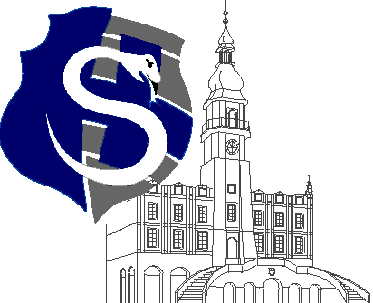 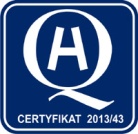 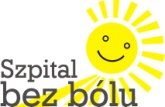 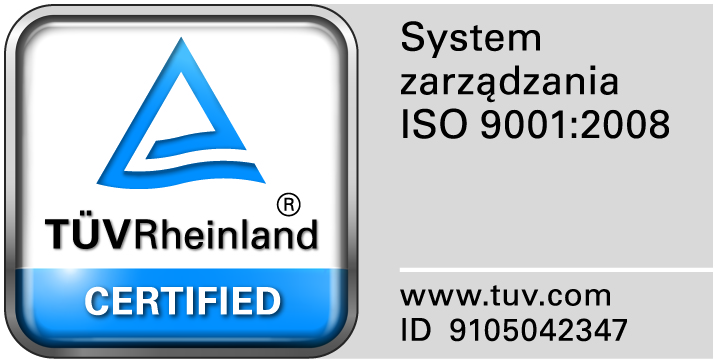 					                                                                                                                  									Zamość 2017-12-29							    WYKONAWCY, którzy złożyli oferty                                                                                             w postępowaniu o udzielenie                                                                                              zamówienia publicznego                                                                                                            	Dot: Przetargu nieograniczonego nr 12PN/17 na dostawę  różnych produktów farmaceutycznychNa podstawie art., 86. Ust.5 ustawy Pzp (Dz. U. z 2016r. poz.1020) Zamojski Szpital Niepubliczny Sp. z o.o. w Zamościu zamieszcza na stronie internetowej informację o ofertach złożonych w postępowaniu.Otwarcie ofert odbyło się  w dniu 29.11.2017r. o godzinie 11:30 w siedzibie zamawiającego.Złożono następujące oferty:Zadanie 1 –  Wartość jaką Zamawiający zamierza przeznaczyć na sfinansowanie zamówienia – 42.402,42 złotych bruttoZadanie 2 -Brak ofertZadanie nr 3- Wartość jaką Zamawiający zamierza przeznaczyć na sfinansowanie zamówienia – 21.034,11 zł. bruttoZadanie nr 4–  Wartość jaką Zamawiający zamierza przeznaczyć na sfinansowanie zamówienia – 140.657,14 zł. bruttoZadanie nr 5 -Wartość jaką Zamawiający zamierza przeznaczyć na sfinansowanie zamówienia – 112.823,72 zł. bruttoZadanie nr 6-Wartość jaką Zamawiający zamierza przeznaczyć na sfinansowanie zamówienia – 61.404,48 zł. bruttoZadanie 7 –  Wartość jaką Zamawiający zamierza przeznaczyć na sfinansowanie zamówienia – 6.154,57zł. bruttoZadanie 8 –  Wartość jaką Zamawiający zamierza przeznaczyć na sfinansowanie zamówienia – 34.722,00zł. bruttoZadanie 9 –  Wartość jaką Zamawiający zamierza przeznaczyć na sfinansowanie zamówienia – 33.227,52zł. bruttoNr ofertyFirma (nazwa) lub nazwisko oraz
adres wykonawcyCena oferty brutto2Sanofi-Aventis Sp. z o.o.Ul. Bonifraterska 1700-203 Warszawa117.783,07zł.Nr ofertyFirma (nazwa) lub nazwisko oraz
adres wykonawcyCena oferty brutto1Farmacol-Logistyka Sp. z o.o.Ul. Rzepakowa 240-541 Katowice21.160,66 zł.3Salus International Sp. z o. o.Ul. Pułaskiego 9, 40-273 Katowice21.591,36zł.6Konsorcjum:PGF URTICA Sp. z o. o.ul. Krzemieniecka 120, 54-613 WrocławOraz Polska Grupa Farmaceutyczna S.A.ul. Zbąszyńska 3, 91-342 Łódź21.189,17złNr ofertyFirma (nazwa) lub nazwisko oraz
adres wykonawcyCena oferty brutto2Sanofi-Aventis Sp. z o.o.Ul. Bonifraterska 1700-203 Warszawa112.124,21zł.Nr ofertyFirma (nazwa) lub nazwisko oraz
adres wykonawcyCena oferty brutto2Sanofi-Aventis Sp. z o.o.Ul. Bonifraterska 1700-203 Warszawa113.550,61zł.Nr ofertyFirma (nazwa) lub nazwisko oraz
adres wykonawcyCena oferty brutto4Bialmed Sp. z o.o.Ul. Marii Konopnickiej 11 a12-230 Biała Piska101.250,00zł6Konsorcjum:PGF URTICA Sp. z o. o.ul. Krzemieniecka 120 54-613 Wrocławoraz Polska Grupa Farmaceutyczna S.A.ul. Zbąszyńska 3, 91-342 Łódź9.180,00zł.Nr ofertyFirma (nazwa) lub nazwisko oraz
adres wykonawcyCena oferty brutto1Farmacol-Logistyka Sp. z o.o.Ul. Rzepakowa 240-541 Katowice4.864,93 zł2Sanofi-Aventis Sp. z o.o.Ul. Bonifraterska 17, 00-203 Warszawa6.796,25zł.3Salus International Sp. z o. o.Ul. Pułaskiego 9, 40-273 Katowice4.272,62zł.5ASCLEPIOS S.A.Ul. Hubska 44, 50-502 Wrocław7.790,71zł.6Konsorcjum:PGF URTICA Sp. z o. o.ul. Krzemieniecka 12054-613 Wrocław    orazPolska Grupa Farmaceutyczna S.A.ul. Zbąszyńska 3, 91-342 Łódź5.744,87zł.Nr ofertyFirma (nazwa) lub nazwisko oraz
adres wykonawcyCena oferty brutto6Konsorcjum:PGF URTICA Sp. z o. o.ul. Krzemieniecka 12054-613 Wrocław    orazPolska Grupa Farmaceutyczna S.A.ul. Zbąszyńska 3, 91-342 Łódź34.155,00złNr ofertyFirma (nazwa) lub nazwisko oraz
adres wykonawcyCena oferty brutto1Farmacol-Logistyka Sp. z o.o.Ul. Rzepakowa 240-541 Katowice33.089,44 zł.3Salus International Sp. z o. o.Ul. Pułaskiego 9, 40-273 Katowice32.985,41zł.